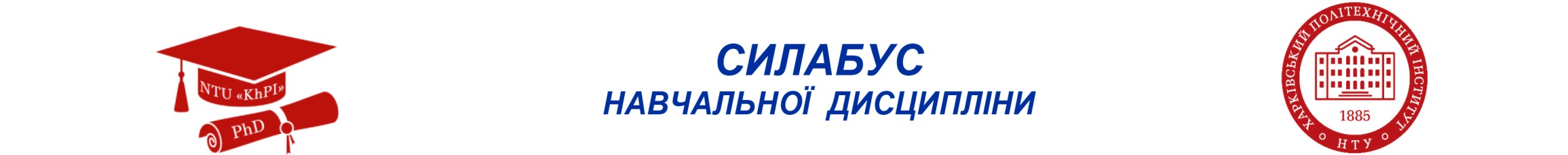 Результати навчання: ПР03. Розробляти і реалізовувати соціальні та міждисциплінарні проекти з урахуванням соціальних, економічних, правових, екологічних та інших аспектів суспільного життя.ПР05. Здійснювати пошук, аналізувати та оцінювати необхідну інформацію в науковій літературі, банках даних та інших джерелах.Теми що розглядаютьсяТема 1. Введення до інтелектуальної власностіПоняття права інтелектуальної власності. Об’єкти та суб’єкти права  інтелектуальної  власності.Становлення системи правової охорони інтелектуальної власності. Місце і роль інтелектуальної власності в економічному і соціальному розвитку держави.Система законодавства України по ІВ. Державна система правової охорони ІВ.Тема 2. Право промислової власності. Винаходи (корисні моделі) та промислові зразкиОсобливості правової охорони винаходів (корисних моделей) та промислових зразків. Поняття службових винаходів. 	Оформлення і подача заявки на винахід (корисну модель) в Україні. Оформлення і подача заявки на промисловий зразок в Україні. Міжнародна охорона  винаходів (корисних моделей), промислових зразків.Тема 3. Право інтелектуальної власності на засоби індивідуалізації учасників цивільного обороту, товарів і послугФункції та основні поняття засобів учасників господарського обороту). 	Особливості правової охорони   знаків для товарів та послуг (торговельних марок).  Особливості правової охорони   фірмових найменувань. Особливості правової охорони  вказівок походження товарів.    Термін дії майнових прав інтелектуальної власності на засоби індивідуалізації. Державна реєстрація прав на знак для товарів і послуг.Міжнародна охорона прав на торговельні марки.Тема 4. Право інтелектуальної власності на нетрадиційні об’єкти інтелектуальної власностіОсобливості набуття прав на сорти рослин, породи тварин. Охорона топології інтегральних мікросхем. Комерційна таємниця як об’єкт інтелектуальної власності. Охорона прав на наукові відкриття.Тема 5. Право інтелектуальної власності: об'єкти авторського права і суміжних правОсновні поняття авторського права види об’єктів авторського права. Правове регулювання правовідносин у сфері авторського права. Державна реєстрація авторського права на твір. Використання та вільне використання об'єктів авторського права. Колективне управління майновими правами на об’єкти авторського права.Основні поняття  та види об'єктів суміжних прав.Термін дії майнових прав на об’єкти авторського та суміжного права. Тема 6. Розпорядження майновими правами на об’єкти інтелектуальної власностіКомерціалізація об’єктів інтелектуальної власності (види, способи, особливості, учасники процесу комерціалізації).Ліцензійна форма торгівлі при розпорядженні правами. Ліцензійні договори. Ціна ліцензії.Договір комерційної  концесії (франчайзинг).Тема 7. Захист прав на об’єкти інтелектуальної власності. Недобросовісна конкуренція.Способи порушення прав на об’єкти інтелектуальної власності.Форми та способи захисту прав. Недобросовісна конкуренція як спосіб порушення права інтелектуальної  власності.Види недобросовісної конкуренції.Тема 8. Право інтелектуальної власності в цифровому світі.Об'єкти інтелектуальної власності в цифровому просторі. Особливості існування та захисту об’єктів інтелектуальної власності у соціальних мережах . Питання штучного інтелекту та права інтелектуальної власності.ФОРМИ ТА МЕТОДИ НАВЧАННЯ:Методи навчання, які використовуються у процесі проведення занять, а також самостійних робіт:наочні: ілюстративний, картографічний та демонстраційний матеріал; ігрові: розв’язання ситуаційних завдань;репродуктивні та проблемно-пошукові: виконання індивідуальних завдань (розрахункових завдань та мультимедійних презентацій).МЕТОДИ КОНТРОЛЮМетоди контролю якості навчання включають поточний та підсумковий контроль. Поточний контроль здійснюється під час доповідей на практичних заняттях, а також складання студентом поточних тестів.Поточний контроль самостійної роботи (у тому числі індивідуальної у вигляді реферату) відбувається під час консультацій при виконанні студентом завдань та їх захисті. Контроль виконання реферату включає поточний контроль за його виконанням.Підсумковий контроль навчальної діяльності студента здійснюється у формі заліку по залікових білетах усно або за результатами поточних результатів оцінювання відповідно до навчального плану в обсязі навчального матеріалу, визначеного навчальною програмою та у терміни, встановлені навчальним планом.Практичні заняття – студенти опрацьовують лекційний матеріал, готують виступи з використанням навчальної і наукової літератури, виступають з презентаціями. Лектор оцінює активність студентів впродовж семінару за прийнятою шкалою оцінок в балах. Під час заняття оцінюються рівень знань студентів за допомогою тестових завдань та письмової самостійної роботи на знання основних понять за темою. Індивідуальні або групові завдання – вид самостійної роботи поза аудиторними годинами, коли студенти, використовуючи лекційний матеріал та додаткові джерела знань, розробляють власну тему.Підготовка презентації – вид самостійної роботи, що виконується студентом (або 2-3 студентами) поза аудиторними годинами. Студент вільно обирає тематику з числа тем, які пропонуються планами семінарських занять, або узгоджує з викладачем ініціативну тематику. Наступним кроком студент здійснює бібліографічний пошук, використовуючи бібліотечні фонди або Інтернет-ресурси. Також складає план презентації або ставить питання, на які треба отримати аргументовану відповідь. Опанувавши джерела за темою, студент розкриває зміст питань та представляє виконану роботу на семінарі. Обсяг презентації – 16-25 слайдів, текст доповіді – 4-6 стандартних сторінок, набраних на комп’ютері. Основний зміст презентації доповідається у вільній формі на семінарському занятті, і студент отримує оцінку від викладача.Методи контролю 1. Підсумковий (семестровий) контроль проводиться у формі заліку або шляхом накопичення балів за поточним контролем по змістовним модулям. Залік – письмова або усна відповідь на питання, що містяться в заліковому білеті, або відповідь на підсумковий тест по курсу (студент обирає форму). Питання білетів доводяться до студентів заздалегідь..	Контрольні питання з курсу до заліку.1.	Поняття інтелектуальної власності. Виникнення, становлення та розвиток.2.	Зміст права інтелектуальної власності.3.	Основні інститути права інтелектуальної власності.4.	Система правової охорони інтелектуальної власності.5.	Поняття, предмет, задачі та джерела авторського права.6.	Об'єкти авторського права.7.	Співавторство.8.	Службові твори.9.	Особисті немайнові права авторів.10.	Майнові права авторів.11.	Вільне використання творів.12.	Використання творів через репродукування.13. Строк дії авторського права.14.	Характеристика, зміст авторського договору.15.	Відповідальність сторін за порушення авторського договору.16.	Припинення авторського договору.17.	Права виконавців, виробників фонограм, відеограм, організацій ефірного та кабельного мовлення (суміжні права).18.	Строк дії та охорона суміжних прав.19.	Вільне використання об'єктів суміжних прав.20.	Способи захисту авторських і суміжних прав.21.	Охорона комп'ютерних програм, баз даних та технологій інтегральних мікросхем на національному та міжнародному рівнях.22.	Поняття патентного права.23.	Винахід як об'єкт патентного права. Критерії патентоспроможності.24.	Характеристика об'єктів винаходів.25.	Формула винаходу. її види та правове значення.26.	Корисна модель як об'єкт патентного права.27.	Промисловий зразок як об'єкт патентного права.28.	Суб'єкти права промислової власності.29.	 Оформлення патентних прав на винахід, корисну модель, промисловий зразок.30.	Поняття і види патенту. Строк дії патенту.31.	Характеристика основних особистих та майнових прав автора тапатентовласників. Способи захисту прав.32.	Ліцензійний договір - поняття, правова природа, форма та вади.33.	Права та обов'язки сторін ліцензійного договору. Строк дії ліцензійного договору та правові наслідки припинення його дії.34.	Бернська конвенції про охорону літературних і художніх творів 1886 p.: історія прийняття, основні принципи та положення.35. Форми захисту прав на об’єкти інтелектуальної власності.36. Плагіат як спосіб порушення права інтелектуальної власності.37. Види промислових зразків та їх правова охорона.38. Розкрийте поняття права інтелектуальної власності.39. Основні складові ліцензійного договору.40. Що таке похідні твори та особливості їх правової охорони?2.Поточний контроль проводиться за результатами роботи студентів на семінарських заняттях, методом оцінювання контрольних робіт, оцінювання тестів, самостійних робот, індивідуальних завдань, командних проектів, презентацій.Контроль на практичних заняттях – оцінювання виступів студентів, відповідей на питання поставлені викладачем, оцінці виконання тестових завдань, оцінок під час самостійних робот, оцінювання внеску окремих студентів у групову роботу при підготовки командного проекту, активність в діловій грі.Індивідуальні завдання – оцінюються викладачем або за результатами доповіді на практичному занятті або окремо за наданим текстом.Розподіл балів, які отримують студентиТаблиця 1. Розподіл балів для оцінювання поточної успішності студентаТаблиця 2. – Шкала оцінювання знань та умінь: національна та ЕСТSОсновна література:Базова літератураДопоміжна літератураСтруктурно-логічна схема вивчення навчальної дисципліниТаблиця 4. – Перелік дисциплін Провідний лектор:доц., к. т. .н. доц. Шуба І.В.	________________(посада, звання, ПІБ)				(підпис)«Інтелектуальна власність»«Інтелектуальна власність»«Інтелектуальна власність»«Інтелектуальна власність»«Інтелектуальна власність»«Інтелектуальна власність»«Інтелектуальна власність»«Інтелектуальна власність»«Інтелектуальна власність»«Інтелектуальна власність»«Інтелектуальна власність»Шифр  та назва спеціальностіШифр  та назва спеціальності054 – Соціологія054 – Соціологія054 – Соціологія054 – СоціологіяФакультет / ІнститутФакультет / ІнститутННІ соціально-гуманітарних технологійННІ соціально-гуманітарних технологійННІ соціально-гуманітарних технологійНазва програмиНазва програмиСоціологічне забезпечення економічної діяльностіСоціологічне забезпечення економічної діяльностіСоціологічне забезпечення економічної діяльностіСоціологічне забезпечення економічної діяльностіКафедраКафедраКафедра соціології і публічногоуправлінняКафедра соціології і публічногоуправлінняКафедра соціології і публічногоуправлінняТип програмиТип програмиОсвітньо-професійнаОсвітньо-професійнаОсвітньо-професійнаОсвітньо-професійнаМова навчанняМова навчанняУкраїнськаУкраїнськаУкраїнськаВИКЛАДАЧВИКЛАДАЧВИКЛАДАЧВИКЛАДАЧВИКЛАДАЧВИКЛАДАЧВИКЛАДАЧВИКЛАДАЧВИКЛАДАЧВИКЛАДАЧВИКЛАДАЧШуба Ірина Володимирівна, iv.shuba0103@gmail.comШуба Ірина Володимирівна, iv.shuba0103@gmail.comШуба Ірина Володимирівна, iv.shuba0103@gmail.comШуба Ірина Володимирівна, iv.shuba0103@gmail.comШуба Ірина Володимирівна, iv.shuba0103@gmail.comШуба Ірина Володимирівна, iv.shuba0103@gmail.com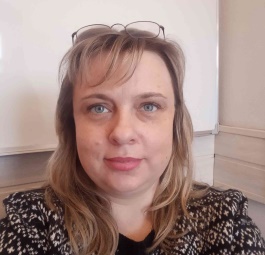 Кандидат технічних наук, доцент, доцент кафедри інформатики та інтелектуальної власності НТУ «ХПІ». Досвід педагогічної роботи – 13 років. Автор та співавтор понад 50 наукових та навчально-методичних праць. Провідний лектор з дисциплін: «Інтелектуальна власність», «ІТ право», «Інтелектуальна власність в комп’ютерній та програмній інженерії», «Основи Web технологій», «Основи інтелектуальної власності», «Інформаційна аналітика цифрових інновацій», «Патентна інформація, документація та хмарні ресурси», «Право промислової власності».Кандидат технічних наук, доцент, доцент кафедри інформатики та інтелектуальної власності НТУ «ХПІ». Досвід педагогічної роботи – 13 років. Автор та співавтор понад 50 наукових та навчально-методичних праць. Провідний лектор з дисциплін: «Інтелектуальна власність», «ІТ право», «Інтелектуальна власність в комп’ютерній та програмній інженерії», «Основи Web технологій», «Основи інтелектуальної власності», «Інформаційна аналітика цифрових інновацій», «Патентна інформація, документація та хмарні ресурси», «Право промислової власності».Кандидат технічних наук, доцент, доцент кафедри інформатики та інтелектуальної власності НТУ «ХПІ». Досвід педагогічної роботи – 13 років. Автор та співавтор понад 50 наукових та навчально-методичних праць. Провідний лектор з дисциплін: «Інтелектуальна власність», «ІТ право», «Інтелектуальна власність в комп’ютерній та програмній інженерії», «Основи Web технологій», «Основи інтелектуальної власності», «Інформаційна аналітика цифрових інновацій», «Патентна інформація, документація та хмарні ресурси», «Право промислової власності».Кандидат технічних наук, доцент, доцент кафедри інформатики та інтелектуальної власності НТУ «ХПІ». Досвід педагогічної роботи – 13 років. Автор та співавтор понад 50 наукових та навчально-методичних праць. Провідний лектор з дисциплін: «Інтелектуальна власність», «ІТ право», «Інтелектуальна власність в комп’ютерній та програмній інженерії», «Основи Web технологій», «Основи інтелектуальної власності», «Інформаційна аналітика цифрових інновацій», «Патентна інформація, документація та хмарні ресурси», «Право промислової власності».Кандидат технічних наук, доцент, доцент кафедри інформатики та інтелектуальної власності НТУ «ХПІ». Досвід педагогічної роботи – 13 років. Автор та співавтор понад 50 наукових та навчально-методичних праць. Провідний лектор з дисциплін: «Інтелектуальна власність», «ІТ право», «Інтелектуальна власність в комп’ютерній та програмній інженерії», «Основи Web технологій», «Основи інтелектуальної власності», «Інформаційна аналітика цифрових інновацій», «Патентна інформація, документація та хмарні ресурси», «Право промислової власності».Кандидат технічних наук, доцент, доцент кафедри інформатики та інтелектуальної власності НТУ «ХПІ». Досвід педагогічної роботи – 13 років. Автор та співавтор понад 50 наукових та навчально-методичних праць. Провідний лектор з дисциплін: «Інтелектуальна власність», «ІТ право», «Інтелектуальна власність в комп’ютерній та програмній інженерії», «Основи Web технологій», «Основи інтелектуальної власності», «Інформаційна аналітика цифрових інновацій», «Патентна інформація, документація та хмарні ресурси», «Право промислової власності».Кандидат технічних наук, доцент, доцент кафедри інформатики та інтелектуальної власності НТУ «ХПІ». Досвід педагогічної роботи – 13 років. Автор та співавтор понад 50 наукових та навчально-методичних праць. Провідний лектор з дисциплін: «Інтелектуальна власність», «ІТ право», «Інтелектуальна власність в комп’ютерній та програмній інженерії», «Основи Web технологій», «Основи інтелектуальної власності», «Інформаційна аналітика цифрових інновацій», «Патентна інформація, документація та хмарні ресурси», «Право промислової власності».Кандидат технічних наук, доцент, доцент кафедри інформатики та інтелектуальної власності НТУ «ХПІ». Досвід педагогічної роботи – 13 років. Автор та співавтор понад 50 наукових та навчально-методичних праць. Провідний лектор з дисциплін: «Інтелектуальна власність», «ІТ право», «Інтелектуальна власність в комп’ютерній та програмній інженерії», «Основи Web технологій», «Основи інтелектуальної власності», «Інформаційна аналітика цифрових інновацій», «Патентна інформація, документація та хмарні ресурси», «Право промислової власності».Кандидат технічних наук, доцент, доцент кафедри інформатики та інтелектуальної власності НТУ «ХПІ». Досвід педагогічної роботи – 13 років. Автор та співавтор понад 50 наукових та навчально-методичних праць. Провідний лектор з дисциплін: «Інтелектуальна власність», «ІТ право», «Інтелектуальна власність в комп’ютерній та програмній інженерії», «Основи Web технологій», «Основи інтелектуальної власності», «Інформаційна аналітика цифрових інновацій», «Патентна інформація, документація та хмарні ресурси», «Право промислової власності».Кандидат технічних наук, доцент, доцент кафедри інформатики та інтелектуальної власності НТУ «ХПІ». Досвід педагогічної роботи – 13 років. Автор та співавтор понад 50 наукових та навчально-методичних праць. Провідний лектор з дисциплін: «Інтелектуальна власність», «ІТ право», «Інтелектуальна власність в комп’ютерній та програмній інженерії», «Основи Web технологій», «Основи інтелектуальної власності», «Інформаційна аналітика цифрових інновацій», «Патентна інформація, документація та хмарні ресурси», «Право промислової власності».ЗАГАЛЬНА ІНФОРМАЦІЯ ПРО ДИСЦИПЛІНУЗАГАЛЬНА ІНФОРМАЦІЯ ПРО ДИСЦИПЛІНУЗАГАЛЬНА ІНФОРМАЦІЯ ПРО ДИСЦИПЛІНУЗАГАЛЬНА ІНФОРМАЦІЯ ПРО ДИСЦИПЛІНУЗАГАЛЬНА ІНФОРМАЦІЯ ПРО ДИСЦИПЛІНУЗАГАЛЬНА ІНФОРМАЦІЯ ПРО ДИСЦИПЛІНУЗАГАЛЬНА ІНФОРМАЦІЯ ПРО ДИСЦИПЛІНУЗАГАЛЬНА ІНФОРМАЦІЯ ПРО ДИСЦИПЛІНУЗАГАЛЬНА ІНФОРМАЦІЯ ПРО ДИСЦИПЛІНУЗАГАЛЬНА ІНФОРМАЦІЯ ПРО ДИСЦИПЛІНУЗАГАЛЬНА ІНФОРМАЦІЯ ПРО ДИСЦИПЛІНУАнотаціяВ рамках курсу  студенти отримають знання з основ інтелектуальної власності. Буде розглянуто процедури набуття прав на різні об’єкти інтелектуальної власності, шляхи комерціалізації результатів творчої/інтелектуальної діяльності та способи захисту порушених прав на об’єкти права інтелектуальної власності.В рамках курсу  студенти отримають знання з основ інтелектуальної власності. Буде розглянуто процедури набуття прав на різні об’єкти інтелектуальної власності, шляхи комерціалізації результатів творчої/інтелектуальної діяльності та способи захисту порушених прав на об’єкти права інтелектуальної власності.В рамках курсу  студенти отримають знання з основ інтелектуальної власності. Буде розглянуто процедури набуття прав на різні об’єкти інтелектуальної власності, шляхи комерціалізації результатів творчої/інтелектуальної діяльності та способи захисту порушених прав на об’єкти права інтелектуальної власності.В рамках курсу  студенти отримають знання з основ інтелектуальної власності. Буде розглянуто процедури набуття прав на різні об’єкти інтелектуальної власності, шляхи комерціалізації результатів творчої/інтелектуальної діяльності та способи захисту порушених прав на об’єкти права інтелектуальної власності.В рамках курсу  студенти отримають знання з основ інтелектуальної власності. Буде розглянуто процедури набуття прав на різні об’єкти інтелектуальної власності, шляхи комерціалізації результатів творчої/інтелектуальної діяльності та способи захисту порушених прав на об’єкти права інтелектуальної власності.В рамках курсу  студенти отримають знання з основ інтелектуальної власності. Буде розглянуто процедури набуття прав на різні об’єкти інтелектуальної власності, шляхи комерціалізації результатів творчої/інтелектуальної діяльності та способи захисту порушених прав на об’єкти права інтелектуальної власності.В рамках курсу  студенти отримають знання з основ інтелектуальної власності. Буде розглянуто процедури набуття прав на різні об’єкти інтелектуальної власності, шляхи комерціалізації результатів творчої/інтелектуальної діяльності та способи захисту порушених прав на об’єкти права інтелектуальної власності.В рамках курсу  студенти отримають знання з основ інтелектуальної власності. Буде розглянуто процедури набуття прав на різні об’єкти інтелектуальної власності, шляхи комерціалізації результатів творчої/інтелектуальної діяльності та способи захисту порушених прав на об’єкти права інтелектуальної власності.В рамках курсу  студенти отримають знання з основ інтелектуальної власності. Буде розглянуто процедури набуття прав на різні об’єкти інтелектуальної власності, шляхи комерціалізації результатів творчої/інтелектуальної діяльності та способи захисту порушених прав на об’єкти права інтелектуальної власності.В рамках курсу  студенти отримають знання з основ інтелектуальної власності. Буде розглянуто процедури набуття прав на різні об’єкти інтелектуальної власності, шляхи комерціалізації результатів творчої/інтелектуальної діяльності та способи захисту порушених прав на об’єкти права інтелектуальної власності.Цілі курсуСформувати у студентів систему знань та практичних навичок у сфері інтелектуальної власності, таких як правові та економічні аспекти при створенні об’єктів права інтелектуальної власності, набуття прав, розпорядження набутими правами та захист порушених прав на об’єкти інтелектуальної власності, вивчення ролі інтелектуальної власності в економічному та культурному розвитку суспільства, формування вмінь та навичок для застосування у професійній діяльності стосовно регулювання правовідносин, пов'язаних з правом інтелектуальної власності.Сформувати у студентів систему знань та практичних навичок у сфері інтелектуальної власності, таких як правові та економічні аспекти при створенні об’єктів права інтелектуальної власності, набуття прав, розпорядження набутими правами та захист порушених прав на об’єкти інтелектуальної власності, вивчення ролі інтелектуальної власності в економічному та культурному розвитку суспільства, формування вмінь та навичок для застосування у професійній діяльності стосовно регулювання правовідносин, пов'язаних з правом інтелектуальної власності.Сформувати у студентів систему знань та практичних навичок у сфері інтелектуальної власності, таких як правові та економічні аспекти при створенні об’єктів права інтелектуальної власності, набуття прав, розпорядження набутими правами та захист порушених прав на об’єкти інтелектуальної власності, вивчення ролі інтелектуальної власності в економічному та культурному розвитку суспільства, формування вмінь та навичок для застосування у професійній діяльності стосовно регулювання правовідносин, пов'язаних з правом інтелектуальної власності.Сформувати у студентів систему знань та практичних навичок у сфері інтелектуальної власності, таких як правові та економічні аспекти при створенні об’єктів права інтелектуальної власності, набуття прав, розпорядження набутими правами та захист порушених прав на об’єкти інтелектуальної власності, вивчення ролі інтелектуальної власності в економічному та культурному розвитку суспільства, формування вмінь та навичок для застосування у професійній діяльності стосовно регулювання правовідносин, пов'язаних з правом інтелектуальної власності.Сформувати у студентів систему знань та практичних навичок у сфері інтелектуальної власності, таких як правові та економічні аспекти при створенні об’єктів права інтелектуальної власності, набуття прав, розпорядження набутими правами та захист порушених прав на об’єкти інтелектуальної власності, вивчення ролі інтелектуальної власності в економічному та культурному розвитку суспільства, формування вмінь та навичок для застосування у професійній діяльності стосовно регулювання правовідносин, пов'язаних з правом інтелектуальної власності.Сформувати у студентів систему знань та практичних навичок у сфері інтелектуальної власності, таких як правові та економічні аспекти при створенні об’єктів права інтелектуальної власності, набуття прав, розпорядження набутими правами та захист порушених прав на об’єкти інтелектуальної власності, вивчення ролі інтелектуальної власності в економічному та культурному розвитку суспільства, формування вмінь та навичок для застосування у професійній діяльності стосовно регулювання правовідносин, пов'язаних з правом інтелектуальної власності.Сформувати у студентів систему знань та практичних навичок у сфері інтелектуальної власності, таких як правові та економічні аспекти при створенні об’єктів права інтелектуальної власності, набуття прав, розпорядження набутими правами та захист порушених прав на об’єкти інтелектуальної власності, вивчення ролі інтелектуальної власності в економічному та культурному розвитку суспільства, формування вмінь та навичок для застосування у професійній діяльності стосовно регулювання правовідносин, пов'язаних з правом інтелектуальної власності.Сформувати у студентів систему знань та практичних навичок у сфері інтелектуальної власності, таких як правові та економічні аспекти при створенні об’єктів права інтелектуальної власності, набуття прав, розпорядження набутими правами та захист порушених прав на об’єкти інтелектуальної власності, вивчення ролі інтелектуальної власності в економічному та культурному розвитку суспільства, формування вмінь та навичок для застосування у професійній діяльності стосовно регулювання правовідносин, пов'язаних з правом інтелектуальної власності.Сформувати у студентів систему знань та практичних навичок у сфері інтелектуальної власності, таких як правові та економічні аспекти при створенні об’єктів права інтелектуальної власності, набуття прав, розпорядження набутими правами та захист порушених прав на об’єкти інтелектуальної власності, вивчення ролі інтелектуальної власності в економічному та культурному розвитку суспільства, формування вмінь та навичок для застосування у професійній діяльності стосовно регулювання правовідносин, пов'язаних з правом інтелектуальної власності.Сформувати у студентів систему знань та практичних навичок у сфері інтелектуальної власності, таких як правові та економічні аспекти при створенні об’єктів права інтелектуальної власності, набуття прав, розпорядження набутими правами та захист порушених прав на об’єкти інтелектуальної власності, вивчення ролі інтелектуальної власності в економічному та культурному розвитку суспільства, формування вмінь та навичок для застосування у професійній діяльності стосовно регулювання правовідносин, пов'язаних з правом інтелектуальної власності.ФорматПрактичні заняття, консультації. Підсумковий контроль - залікПрактичні заняття, консультації. Підсумковий контроль - залікПрактичні заняття, консультації. Підсумковий контроль - залікПрактичні заняття, консультації. Підсумковий контроль - залікПрактичні заняття, консультації. Підсумковий контроль - залікПрактичні заняття, консультації. Підсумковий контроль - залікПрактичні заняття, консультації. Підсумковий контроль - залікПрактичні заняття, консультації. Підсумковий контроль - залікПрактичні заняття, консультації. Підсумковий контроль - залікПрактичні заняття, консультації. Підсумковий контроль - залікСеместр2222222222Обсяг (кредити) / Тип курсу3 / Обов'язковий3 / Обов'язковийЛекції (години)0Практичні заняття (години)Практичні заняття (години)1616Практичні заняття (години)74Програмні компетентностіЗК03. Здатність спілкуватися з представниками інших професійних груп різного рівня (з експертами з інших галузей знань/видів економічної діяльності).ЗК05. Здатність оцінювати та забезпечувати якість виконуваних робіт. СК08. Здатність співпрацювати з європейськими та євроатлантичними інституціями.ЗК03. Здатність спілкуватися з представниками інших професійних груп різного рівня (з експертами з інших галузей знань/видів економічної діяльності).ЗК05. Здатність оцінювати та забезпечувати якість виконуваних робіт. СК08. Здатність співпрацювати з європейськими та євроатлантичними інституціями.ЗК03. Здатність спілкуватися з представниками інших професійних груп різного рівня (з експертами з інших галузей знань/видів економічної діяльності).ЗК05. Здатність оцінювати та забезпечувати якість виконуваних робіт. СК08. Здатність співпрацювати з європейськими та євроатлантичними інституціями.ЗК03. Здатність спілкуватися з представниками інших професійних груп різного рівня (з експертами з інших галузей знань/видів економічної діяльності).ЗК05. Здатність оцінювати та забезпечувати якість виконуваних робіт. СК08. Здатність співпрацювати з європейськими та євроатлантичними інституціями.ЗК03. Здатність спілкуватися з представниками інших професійних груп різного рівня (з експертами з інших галузей знань/видів економічної діяльності).ЗК05. Здатність оцінювати та забезпечувати якість виконуваних робіт. СК08. Здатність співпрацювати з європейськими та євроатлантичними інституціями.ЗК03. Здатність спілкуватися з представниками інших професійних груп різного рівня (з експертами з інших галузей знань/видів економічної діяльності).ЗК05. Здатність оцінювати та забезпечувати якість виконуваних робіт. СК08. Здатність співпрацювати з європейськими та євроатлантичними інституціями.ЗК03. Здатність спілкуватися з представниками інших професійних груп різного рівня (з експертами з інших галузей знань/видів економічної діяльності).ЗК05. Здатність оцінювати та забезпечувати якість виконуваних робіт. СК08. Здатність співпрацювати з європейськими та євроатлантичними інституціями.ЗК03. Здатність спілкуватися з представниками інших професійних груп різного рівня (з експертами з інших галузей знань/видів економічної діяльності).ЗК05. Здатність оцінювати та забезпечувати якість виконуваних робіт. СК08. Здатність співпрацювати з європейськими та євроатлантичними інституціями.ЗК03. Здатність спілкуватися з представниками інших професійних груп різного рівня (з експертами з інших галузей знань/видів економічної діяльності).ЗК05. Здатність оцінювати та забезпечувати якість виконуваних робіт. СК08. Здатність співпрацювати з європейськими та євроатлантичними інституціями.ЗК03. Здатність спілкуватися з представниками інших професійних груп різного рівня (з експертами з інших галузей знань/видів економічної діяльності).ЗК05. Здатність оцінювати та забезпечувати якість виконуваних робіт. СК08. Здатність співпрацювати з європейськими та євроатлантичними інституціями.Індивідуальні завдання (РЕ)ТощоЗалікСума5050100РейтинговаОцінка, балиОцінка ЕСТS та її визначенняНаціональна  оцінкаКритерії оцінюванняКритерії оцінюванняРейтинговаОцінка, балиОцінка ЕСТS та її визначенняНаціональна  оцінкапозитивнінегативні1234590-100АВідмінно- Глибоке знання навчального матеріалу модуля, що містяться в основних і додаткових літературних джерелах;- вміння аналізувати явища, які вивчаються, в їхньому взаємозв’язку і розвитку;- вміння проводити теоретичні розрахунки;- відповіді на запитання чіткі, лаконічні, логічно послідовні;- вміння  вирішувати складні практичні задачі.Відповіді на запитання можуть  містити незначні неточності                82-89ВДобре- Глибокий рівень знань в обсязі обов’язкового матеріалу, що передбачений модулем;- вміння давати аргументовані відповіді на запитання і проводити теоретичні розрахунки;- вміння вирішувати складні практичні задачі.Відповіді на запитання містять певні неточності;75-81СДобре- Міцні знання матеріалу, що вивчається, та його практичного застосування;- вміння давати аргументовані відповіді на запитання і проводити теоретичні розрахунки;- вміння вирішувати практичні задачі.- невміння використовувати теоретичні знання для вирішення складних практичних задач.64-74DДЗадовільно- Знання основних фундаментальних положень матеріалу, що вивчається, та їх практичного застосування;- вміння вирішувати прості практичні задачі.Невміння давати аргументовані відповіді на запитання;- невміння аналізувати викладений матеріал і виконувати розрахунки;- невміння вирішувати складні практичні задачі.660-63  ЕЗадовільно- Знання основних фундаментальних положень матеріалу модуля,- вміння вирішувати найпростіші практичні задачі.Незнання окремих (непринципових) питань з матеріалу модуля;- невміння послідовно і аргументовано висловлювати думку;- невміння застосовувати теоретичні положення при розвязанні практичних задач35-59FХ(потрібне додаткове вивчення)НезадовільноДодаткове вивчення матеріалу модуля може бути виконане в терміни, що передбачені навчальним планом.Незнання основних фундаментальних положень навчального матеріалу модуля;- істотні помилки у відповідях на запитання;- невміння розв’язувати прості практичні задачі.1-34F (потрібне повторне вивчення)Незадовільно-- Повна відсутність знань значної частини навчального матеріалу модуля;- істотні помилки у відповідях на запитання;-незнання основних фундаментальних положень;- невміння орієнтуватися під час розв’язання  простих практичних задач1Інтелектуальна власність. Підручник. / М.М. Капінос, Е.Т. Лерантович, М.М. Солощук. – Х.: НТУ «ХПІ», 2016. – 348 с.2Путівник по законодавству з інтелектуальної власності [Текст] / [О. Л. Копиленко та ін.] ; Ін-т законодавства Верх. Ради України, Нац. офіс інтелект. власності. - Київ : Людмила, 2018. - 160 с.3Охорона та захист прав інтелектуальної власності: економіко-правові підходи [Текст] : [монографія] / [М. Є. Бичковська та ін. ; ред.: О. О. Кулініч, Р. Б. Шишка]. - Київ : Ліра-К, 2019. - 275 с.4Якубівський І.Є. Набуття, здійснення та захист майнових прав інтелектуальної власності в Україні [Текст] : монографія / І. Є. Якубівський ; Львів. нац. ун-т ім. Івана Франка. - Львів : ЛНУ ім. Івана Франка, 2018. - 521 с.5Інтелектуальна власність: підручник / Л.М. Попова., А.В. Хромов, І.В. Шуба: Харків, «Федорко», 2021, с. 262.6Інтелектуальна власність: навчальний посібник/ Під ред. В.П. Мартинюка. Тернопіль: ТНЕУ, 2015. 360 с.7Сисоєв Ю.О. Інтелектуальна власність [Текст] : навч. посіб. / Ю. О. Сисоєв, Ю. В. Широкий ; Нац. аерокосм. ун-т ім. М. Є. Жуковського "Харків. авіац. ін-т". - Харків : ХАІ, 2020. - 79 с. : рис. - Бібліогр.: с. 70-71.8Цибульов П. М. Управління інтелектуальною власністю : Навчальний підручник. – К.: Держ. Ін–т інтел. власн., 2019. – 312 с.9Жаров В.О. Захист інтелектуальної власності в Україні : навч. посіб. – К.: «Інст. інтел. власн. і права», 2006. - 88с.10Цивільний Кодекс України. Книга четверта. Право інтелектуальної власності (Закон України вiд 16.01.2003  № 435-IV) / Уклад. О. Руденок. – Х.: Фактор, 2003. – 472 с.11Шуба І.В. Інтелектуальна власність: Конспект лекцій для студентів усіх форм навчання. Електронне видання. Харків: НТУ «ХПІ», 2021. 93 с.12Цибульов П.М., Чеботарьов В.П. Популярно про інтелектуальну власність: абетка / За заг. ред. М.В.Паладія. - К.: ТОВ "Альфа-ПІК", 2004. - 56 с.13Цифрова інтелектуальна власність в інноваційній діяльності (тлумачний словник) / Н.О. Артамонова, М. М. Капінос, І.В. Шуба. – Харків: НТУ «ХПІ», 2021 р. – 191 с.14Закон України «Про охорону прав на винаходи і корисні моделі», вiд 05.07.1994, № 850–IV, ред. від 16.10.2012. 15Закон України «Про охорону прав на промислові зразки», від 15.12.1993, № 850–IV, ред. від 16.10.2012.16Закон України «Про охорону прав на знаки для товарів та послуг», від 15.12.1993,  № 3689-XII, ред. від 09.04.2015.17Закон України «Про авторське право та суміжні права», від 23.12.1993, 3792-XII, ред. від 23.03.2017 р.Вивчення цієї дисципліни безпосередньо спирається на:На результати вивчення цієї дисципліни безпосередньо спираються:Основи підприємницької діяльності Методологія організації наукових досліджень та методика написання наукових текстів 